OBJETIVO: ANALIZAR JUEGOS POPULARES O CONOCIDOS  A ELECCION. 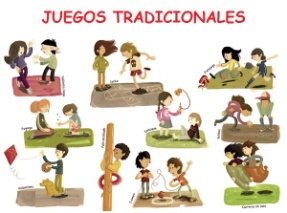 NOMBRE DEL JUEGOOBJETIVO DEL JUEGOHABILIDAD MOTRIZ QUE DESAROLLAIMPLEMENTOS QUE UTILIZA1)2)3)4)5)